Publicado en Madrid el 24/01/2022 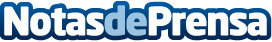 Chargy consigue cubrir más del 70% de la Ronda de Inversión abierta en SociosInversores.com en menos de 7 díasChargy , la Data Driven Company que está revolucionando el mercado de la recopilación de datos a través de la carga móvil, ha conseguido captar más de 220.000€ en menos de una semanaDatos de contacto:Patricia López Lucas+34 91 534 66 98Nota de prensa publicada en: https://www.notasdeprensa.es/chargy-consigue-cubrir-mas-del-70-de-la-ronda Categorias: Finanzas Marketing Hardware Emprendedores http://www.notasdeprensa.es